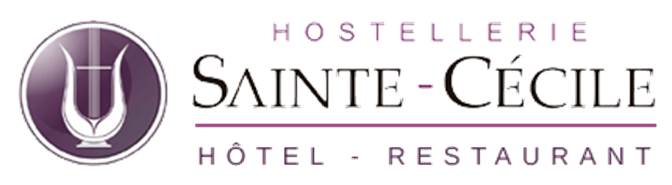 Menu 3 services 40 € (**sup 7€) (*sup 4€)Menu 4 services 54 € (2 entrées, plat, dessert.) EntréesSaumon fumé par nos soins au bois de hêtre avec sa crème de raifort				25€                   Terrine de foie gras au spéculoos servie avec son toast brioche**				24€ Terrine de campagne au fromage et à la bière d’Orval						19€Noix de saint jacques aux épinards, sauce printanière **					23€Salade Saint Cecile garnie de caille, magret de canard fumé, gésiers de volailles et sa Vinaigrette tiède de balsamique   								20€PlatsFilet pur de bœuf cuit à la ficelle, beurre de ciboulette *					35€         Suprême de pintadeau, estragon, garniture printanière 					28€Poisson du marché, petits légumes croquant du moment 		                             	31€Côtes d’agneau, sauce olivade à la méditerranéenne *		               			34€Contre filet de bœuf maturé 10 semaines (+-500 gr) pour 2 personnes (supplément menu)      38€ ***Contre Filet de bœuf maturé 10 semaines (+-500 gr) pour 2 personnes		              68€ DessertsCrème Brulée à la vanille bourbon 								11€ Croustillant de banane caramélisée à la glace vanille                    				11€Tiramisu au spéculoos                                                                                                                                  11€Moelleux aux chocolat et son cœur coulant                                                                                           11€Caprices des moines                                                 						11€   Baba au rhum brun des caraïbes                                                                                                                11€